Bitte nicht ausfüllen!Hier berechnen die Studienservices die Zahl der ÖH-Semester, d.h. die Verlängerung der    studienbeitragsfreien Zeit. Unterschrift der Antragstellerin / des AntragstellersDatum                                                                                                                                                                                    Unterschrift



                                     (Eingangsvermerk)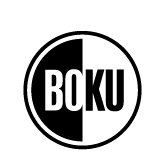 Antrag auf Verlängerung der studienbeitragsfreien Zeit auf Grund der Tätigkeit als Studienvertreterin/StudienvertreterMatrikelnummer Nachname der Anstragststellerin/des AnstragsstellersVorname(n) der Antragsstellerin/des AnstragstellersBitte beachten Sie! Sie müssen die Funktion mindestens ein ganzes Semester ausgeübt haben. Die studienbeitragsfreie Zeit verlängert sich um höchstens vier Semester. Der Antrag ist bis 31.3. (Sommersemester) bzw. 31.10. (Wintersemester) des betreffenden Semesters in den    Studienservices der Universität für Bodenkultur Wien einzubringen.  Die Tätigkeit als Studienvertreterin/Studienvertreter darf nicht länger als sechs Semester zurückliegen. Aus nachstehender Tabelle können Sie den Schlüssel der Anerkennung der geleisteten Zeiten und die Art der Funktionen entnehmen:Bitte beachten Sie! Sie müssen die Funktion mindestens ein ganzes Semester ausgeübt haben. Die studienbeitragsfreie Zeit verlängert sich um höchstens vier Semester. Der Antrag ist bis 31.3. (Sommersemester) bzw. 31.10. (Wintersemester) des betreffenden Semesters in den    Studienservices der Universität für Bodenkultur Wien einzubringen.  Die Tätigkeit als Studienvertreterin/Studienvertreter darf nicht länger als sechs Semester zurückliegen. Aus nachstehender Tabelle können Sie den Schlüssel der Anerkennung der geleisteten Zeiten und die Art der Funktionen entnehmen:Bitte beachten Sie! Sie müssen die Funktion mindestens ein ganzes Semester ausgeübt haben. Die studienbeitragsfreie Zeit verlängert sich um höchstens vier Semester. Der Antrag ist bis 31.3. (Sommersemester) bzw. 31.10. (Wintersemester) des betreffenden Semesters in den    Studienservices der Universität für Bodenkultur Wien einzubringen.  Die Tätigkeit als Studienvertreterin/Studienvertreter darf nicht länger als sechs Semester zurückliegen. Aus nachstehender Tabelle können Sie den Schlüssel der Anerkennung der geleisteten Zeiten und die Art der Funktionen entnehmen:Verlän- gerungFunktion4 von 4 Semestern   Vorsitzende/Vorsitzender der ÖH an der Universität für Bodenkultur Wien  Referentin/Referent der Universitätsvertretung der ÖH an der Universität für Bodenkultur Wien 3 von 4 Semestern   Stellvertretende Vorsitzende/Stellvertretender Vorsitzender der ÖH an der Universität für Bodenkultur Wien  Vorsitzende/Vorsitzender einer Studienvertretung2 von 4 Semestern Sachbearbeiterin/Sachbearbeiter der Universitätsvertretung der ÖH an der Universität für Bodenkultur Wien  Mandatarin/Mandatar der Bundesvertretung der ÖH Mandatarin/Mandatar der Universitätsvertretung der ÖH an der Universität für Bodenkultur Wien  Mandatarin/Mandatar einer Studienvertretung1 von 4 Semestern Vertreterin/Vertreter in einem universitären Kollegialorgan an der Universität für Bodenkultur Wien (Senat, Studienkommission) Vertreterin/Vertreter in einer entscheidungsbefugten Kommission an der Universität für Bodenkultur Wien (Habilitations- und Berufnungskommission)  Erstsemestrigentutorinnen/ErstsemestrigentutorenBezeichnung der FunktionFunktionsdauerFunktionsdauerBestätigung(Unterschrift, Datum und Rundsiegel)Bezeichnung der Funktionvon(MM/JJ)bis(MM/JJ)Bestätigung(Unterschrift, Datum und Rundsiegel)Bezeichnung der FunktionFunktionsdauerFunktionsdauerBestätigung(Unterschrift, Datum und Rundsiegel)Bezeichnung der Funktionvon(MM/JJ)bis(MM/JJ)Bestätigung(Unterschrift, Datum und Rundsiegel)Semester4 von 43 von 42 von 41 von 4